DOWNLOAD AT sbaaz.org/adults-lead-the-wayCOURSE 2 Applications are due Thurs, March 1, 2018 Participant Application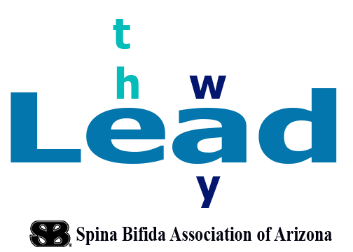 Lead the Way – Discover Your Passion and Influence Your CommunityFull name of applicant:                                                                                  Birthdate:   ___/___/_____Street address:  ____________________________________________________________________________City and zip code:   _________________________________________Mailing address if different from above: ________________________________________________________Phone number:                                             Secondary phone: __________________________How often do you check email? ________________________________Email address: _______________________________________________________________Do you consider yourself to be a “self-advocate”?   yes    noWould you like to be more active in the disability community?   yes    noWhat interest do you have that seems to be under engaged by people who are differently abled?Have you ever been on a board of directors, panel or in a coalition?     yes    no   If yes, please identify the organization and your role:Identify your typical methods of transportation:   own transportation    Bus     taxi   light rail   personal driver   Identify devices you use:  manual wheelchair    power chair   power scooter   walker    crutches   Do you use this device :  ALWAYS  or  distance dependentDo you have internet access at your home address?  yes   noDo you have/own a computer for your personal use?   yes   noDo you access the internet with a cell phone?   yes   noDo you have use of a phone:    landline      personal cellAre you currently working a job?  yes     no   If yes, would you be able to have off every other Tuesday until 2:00 beginning in January ?Are you currently a student?  yes    no   If yes, please explain hours and days of the weekHow would you get to 1001 E Fairmount Ave by 9:30 am on Tuesdays and depart at 12:30 to participate in the training?If you complete the initial course sessions,         are you interested in applying as a mentor attendee for the second session?   yes    noSession dates: 	COURSE 1 -  TUESDAYS 2018:   	COURSE 2 -  TUESDAYS 2018:Please use extra space and tell us:  (1,000 word limit for each question please- this can be INFORMAL!!)	1) why you would like to participate in this project.	2) what do you believe would help you to have the most success and positive experience?January 9January 23February 6February 20March 6March 20April 3April 17May 1May 15May 29June 12